                                                                      we are better…together!             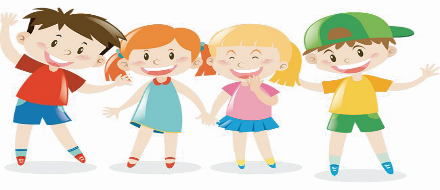 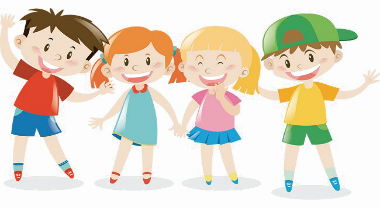 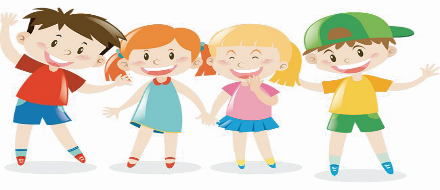 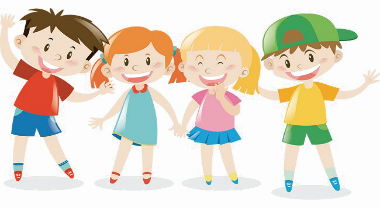 Hello Parents,It is great to have the opportunity to share the classroom once again!  So just a bit of information about Home Learning:       We will not have home learning packets as such while the children are attending, Instead, however, they will have home assignments focused on Lang. Arts and Math that they are asked to complete and return when they come.You will find a word ring to practice daily (to know words automatically).A sight word printing-practice book (increase ability to write commonly used words) more automatically. Reading Practice- We will be engaging in Guided reading each day with explicit word work instruction for review and moving forward with sight words and high frequency words, Students will bring books they’ve already seen for nightly practice and/or will be directed to specific books accessible online. Math = Focus mainly on number sense outcomes- Reviewing numbers 1-5, number formation, addition partners, adding 1 more/less, counting on/back from a variety of numbers using concrete objects, associating numbers to amounts beginning at 6 and moving to 10 progressively. We will be sending these home beginning Monday.  Please email me or call the school if there are questions or items that need clarification.   Mrs. CraigNumber partners to get to 51=  0 and 1	1 and 0   (the old switcharoo! same numbers different order)2= 0 and 2	1 and 1	2 and 03= 0 and 3 	1 and 2	2 and 1	3 and 04= 0 and 4				5= 0 and 5	1 and 3					1 and 4	2 and 2					2 and 3	3 and 1					3 and 2	4 and 0					4 and 10 and 5